Ja DOCIEKLIWY,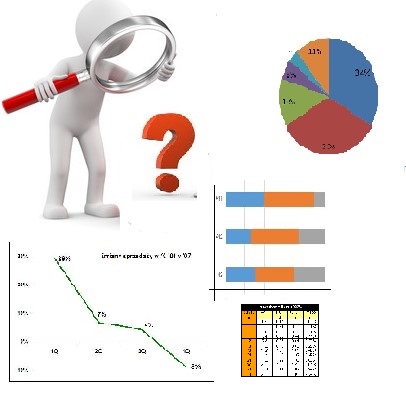  czyli szukam informacji i analizuję.NaCoBeZuUmiem znaleźć w różnych źródłach diagramy procentowe i tabele. Potrafię odczytać i zinterpretować informację przedstawioną za pomocą diagramów, tabelPoszukaj w Internecie, na ulotkach, w podręcznikach szkolnych… czterech informacji z różnych dziedzin życia zapisanych w procentach. Każda informacja musi być przedstawiona w inny sposób, za pomocą: -diagramu kołowego,-diagramu słupkowego,-diagramu liniowego,-tabeli.Pod każdym diagramem napisz cztery informacje, które wyczytałeś na znalezionym rysunku. Jeżeli zinterpretujesz, wyciągniesz jakiś wniosek z diagramu masz szansę na ocenę celującą.Rozwiązania umieść w tabeli.Możesz tabelę uzupełniać na komputerze, albo narysować w zeszycie i tutaj poprzez zakładkę Wstawianie i ikonkę obraz tutaj wkleić zdjęcie swoich notatek.Przykładowa praca JA DOCIEKLIWYNie wiesz, jak odczytać informację z diagramu?Przejrzyj podręcznik część II strony 148-154 Przeanalizuj przykładową pracę na końcu JA DOCIEKLIWY..Albo obejrzyj filmiki:https://youtu.be/wfAq6zRpoYsczytanie informacji z tabelhttps://youtu.be/feYGHGm6AY8czytanie informacji z diagramów procentowychRóżne rodzaje diagramówRóżne dziedziny życia Odczytane informacje Diagram kołowy 1.Diagram kołowy 2.Diagram kołowy 3.Diagram kołowy 4.Diagram słupkowy 1.Diagram słupkowy 2.Diagram słupkowy 3.Diagram słupkowy 4.Diagram liniowy1.Diagram liniowy2.Diagram liniowy3.Diagram liniowy4.Tabela1.Tabela2.Tabela3.Tabela4.Różne rodzaje diagramówRóżne dziedziny życia Odczytane informacje Diagram kołowy 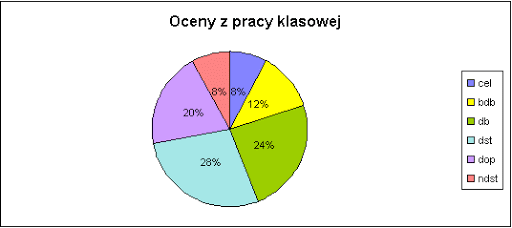 1. informacja o ocenach z pracy klasowej przestawione za pomocą %, nie wiem ile osób pisało spr Diagram kołowy 2.najwięcej na sprawdzianie było dst, bo aż 28%Diagram kołowy 3.Ze sprawdzianu tyle samo uczniów dostało jedynki i szóstki  8%  całej klasyDiagram kołowy 4. Dla wielu uczniów sprawdzian był trudny, bo ponad połowa (48%) napisała niżej niż dbTo jest przykład interpretacji diagramuDiagram słupkowy 1.Diagram słupkowy 2.Diagram słupkowy 3.Diagram słupkowy 4.Diagram liniowy1.Diagram liniowy2.Diagram liniowy3.Diagram liniowy4.Tabela1.Tabela2.Tabela3.Tabela4.